CIRCUIT EN EAU LIBRE – 10 KM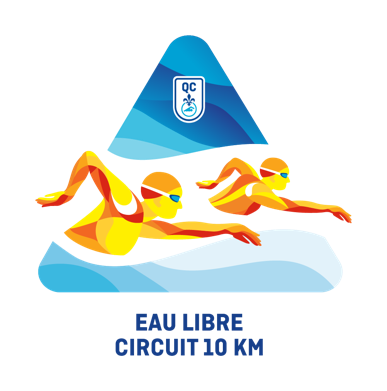 Présentation :Le circuit de la Coupe du Québec en eau libre s’adresse aux nageur(euse)s âgé(e)s de 14 et 24 ans. Un total de sept étapes se dérouleront à travers le Québec du 30 juin au 25 août 2024.Pointage : À chaque étape, les athlètes vont accumuler des points selon le tableau suivant :Récompenses :À la fin de la saison, une plaque sera remise au meilleur nageur et à la meilleure nageuse du classement général lors du gala de la Fédération de natation du Québec. Une plaque sera également attribuée à la meilleure nageuse et au meilleur nageur chez les 14 à 17 ans.À chaque étape, le comité organisateur va remettre des médailles aux trois premières nageuses et aux trois premiers nageurs du circuit en eau libre – 10 km.Calendrier 2024 :1ère position50 points6e position26 points11e position14 points2e position40 points7e position22 points12e position12 points3e position35 points8e position20 points13e position10 points4e position30 points9e position18 points14e position8 points5e position28 points10e position16 points15e et moins6 points30 juin 2024Championnat québécois d'eau libreParc Jean-Drapeau, Montréal6 juillet 2024Coupe des LaurentidesSainte-Agathe-des-Monts20 juillet 2024Marathon du Lac-à-JimSaint-Thomas-Didyme26 juillet 202432e Marathon de la relève Rio TintoRoberval3 août 2024Piopolis en eau librePiopolis10 août 2024Invitation provinciale en eau libre rivière St-MauriceShawinigan25 août 2024Défi d'eau libre 2024 au lac SimonPortneuf